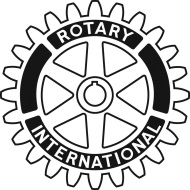 Rotary District 6080 Grants GuidelinesDistrict Simplified Grants (DSG)For Rotary Year 2018-2019DSG Chair – Michael Brady (mlbrady33@mchsi.com 417-862-5036)DSG Funds Available - $74,000Grants to be awarded –The DSGs are Single Project Grants with funds available up to and including the amount for which each club is eligible, based on the attached list (Attachment A). The requested amount must be greater than $500 and requested in $100 increments.  Please remember, these are matching grants and require a 100% grant match from your Club. Application deadline – May 15, 2018The Rotary Foundation of Rotary International, through the generosity of Rotarians worldwide contributing to the Foundation provides funding for local and international projects that address and respond to human needs.  All District Simplified Grant projects are governed by the Terms and Conditions established by The Rotary Foundation.  The Terms and Conditions may be found on the District’s application form.District Simplified Grants fund projects that align with the mission of the Rotary Foundation which is to enable Rotarians to advance world understanding, goodwill, and peace through the improvement of health, the support of education and the alleviation of poverty.The District Grants Subcommittee administers the District 6080 grants via the following Guidelines.Guidelines for District Simplified Grants (DSGs)The Foundation Committee will approve the allocation of District Designated Funds (DDF) to District Simplified Grants for distribution to clubs to support qualifying community projects.  District Simplified Grants are applied for through and approved by the Grants Subcommittee.The maximum DSG grant to be awarded will be determined each year by the Grants committee based on the amount of DDF available and the individual clubs giving record to the Annual Fund of the Rotary Foundation.DSG applications must be received by the DSG Chair by the application deadline (May 15, 2018).  District Application form will be available at www.rotary6080.org.DSG may be used for local or international projects.  Clubs are encouraged to consider Global Grants for international projects.DSG funds cannot be used to reimburse expenses incurred prior to approval of the grant, to fund already existing projects, or to pay for activities primarily sponsored by a non-Rotary organization.The Grants committee shall announce DSG awards within 90 days of the application deadline.  Money shall be distributed as soon as administratively possibly thereafter.Any DDF not awarded to DSG in this selection cycle shall be available for other use by the District.Grant recipients must file project reports completely and promptly upon completion of the project.  Deadlines will be detailed in the grant awards letter each year.Attachment ADSG Guidelines 2018-2019						February 2018/mbradyBelton-Raymore, MO1900Bolivar, MO1200Boonville, MO800Branson Daybreakers, MO1100Branson-Hollister, MO3500Buffalo, MO700Camdenton, MO0*Centralia, MO600Clinton, MO1500Columbia, MO5000Columbia Evening, MO0*Columbia Metro, MO4000Columbia Northwest, MO1300Columbia South, MO9900Columbia Sunrise, MO2100Fayette, MO900Fulton, MO1700Harrisonville, MO1000Hollister, MO0*Jefferson City, MO900Jefferson City Breakfast, MO800Jefferson City Evening, MO1600Jefferson City West, MO2800Lake Ozark, MO1000Lake Ozark Daybreak, MO400Laurie Sunrise Beach, MO2800Lebanon, MO1300Marshall, MO0*Marshfield, MO0*Mountain View, MO1100Nixa, MO500Ozark, MO300Pulaski County, MO800Rolla, MO1400Rolla Breakfast, MO1100Salem, MO0*Sedalia, MO900Springfield, MO6000Springfield Metro, MO4300Springfield North, MO900Sprinfield Southeast, MO9600Springfield Sunrise, MO7500TRL Branson West, MO0*Thayer, MO - Mammoth Spr., AR1200Warrensburg, MO1900Warrensburg Early-Bird, MO1000West Plains, MO1400West Plains Sunrise, MO1500Willow Springs, MO400